GIORNATA MONDIALE DEL RIFUGIATO 2023Tutte le iniziative di Servizi Inclusione della Diaconia Valdese in Val Pellice e Pinerolese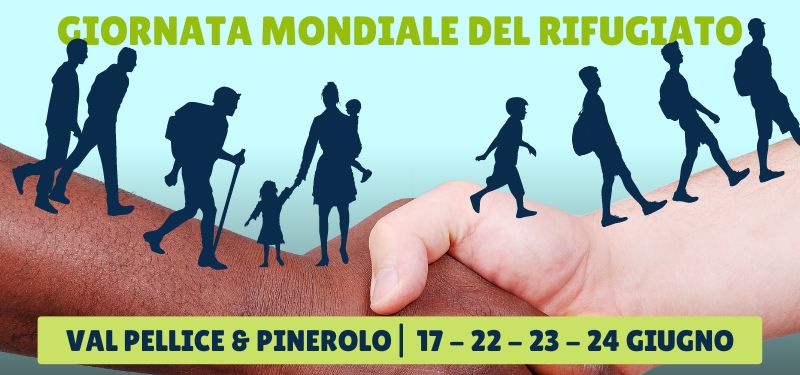 Torre Pellice, 14 giugno 2023 –  Servizi Inclusione della Diaconia Valdese CSD, in occasione della Giornata Mondiale del Rifugiato 2023, organizza alcuni momenti di condivisione e di festa in Val Pellice e a Pinerolo. 
La Giornata Mondiale del Rifugiato è stata celebrata per la prima volta il 20 giugno 2001 e nasce per commemorare il 50° anniversario dell’approvazione della Convenzione relativa allo statuto dei rifugiati firmata a Ginevra dall’Assemblea generale delle Nazioni Unite. Ogni anno la GMR è occasione per la Diaconia Valdese di invitare a conoscere le proprie attività inerenti il lavoro con persone richiedenti asilo e rifugiate attraverso momenti di incontro e racconto.In Val Pellice e pinerolese sono previsti molti appuntamenti:  Sabato 17 giugno dalle ore 10:30 alle 12:30 presso il Polo Culturale Levi Scroppo (﻿Via Roberto D'Azeglio, 10 - Torre Pellice) laboratorio di arte terapia sul tema delle migrazioni, con l'arte terapeuta Antonella Chiavia e l'artista afghana Parwana Kebrit, accolta presso il progetto di accoglienza Corridoi Umanitari della Diaconia Valdese; l’attività vuole essere una possibilità per riflettere sul tema ascoltando direttamente la voce delle persone coinvolte in un contesto disteso e creativo. Con l'occasione verranno presentati i progetti di accoglienza della Diaconia Valdese. 
Il laboratorio è aperto a tutta la cittadinanza, con partecipazione gratuita.Giovedì 22 giugno alle ore 21.30 proiezione all'aperto del film “Trieste è bella di notte”, presso l'Area spettacoli Corelli (V﻿ia Dante Alighieri, 9 – Pinerolo). Presente in sala uno dei registi, Stefano Collizzolli. Venerdì 23 giugno al ristorante self service e caffetteria ‘Cose Buone’, immerso nel parco di Villa Olanda (Via Fuhrmann, 23 - Luserna San Giovanni) dalle ore 19.30 cena con i piatti tipici della cucina pakistana e la presentazione del libro fotografico “Qui non c’è il mare”, a cura di Tomaso Clavarino, con il supporto dell’Otto per Mille della Chiesa Valdese, Ciss – Consorzio Intercomunale Servizi Sociali di Pinerolo e Servizi Inclusione della Diaconia Valdese CSD. Il libro è il risultato di un laboratorio di fotografia con il cellulare “Visti dagli altri”, tenuto nel progetto Sai Ciss a Pinerolo con un gruppo di rifugiate e rifugiati provenienti dall’Afghanistan.
Per la cena etnica è necessario prenotare preferibilmente entro il mercoledì precedente (334 619 8263 prenotazioni dalle 9.00 alle 15.00, anche via Whatsapp).Sabato 24 giugno dalle ore 15.30 una grande festa alla Chiesa Evangelica Valdese di Pinerolo (Via dei Mille, 1). Alle ore 16:00 è prevista l’attività per bambini/e e ragazzi/e su cambiamenti climatici e migrazioni a cura del CUAMM; alle ore 17.30 verrà offerta la merenda e a seguire, dalle 18.00, si potrà assistere alla rappresentazione dello spettacolo di burattini del laboratorio di Teatro di Relazione/Teatro di Figura “Fantaghirò persona bella”. Galina Gusarova, esule ucraina ospite della Diaconia Valdese a San Germano, è la sceneggiatrice e regista della storia che viene portata in scena da un gruppo poliedrico formato da persone richiedenti asilo, persone rifugiate e operatori/trici dell’area Servizi Inclusione della Diaconia Valdese – CSD, con l'aiuto dei burattinai e delle burattinaie dell'associazione Baco di Pinerolo. Il laboratorio di Teatro di relazione e Teatro di figura che ha permesso loro di esprimersi tramite diverse tecniche provenienti dal mondo delle arti, teatrali, ritmico – musicali, gestuali, narrative, grafiche, manuali e materiche. Il progetto è supportato grazie al fondo FAMI PACA.Dalle ore 19.30 un buffet e accompagnamento musicale con il dj set di Bunna, fino alle ore 22.00 Servizi Inclusione – Diaconia Valdese lavora con l’obiettivo di creare comunità fornendo ascolto, consulenza, interventi e servizi e rispondendo ai bisogni espressi dalle persone in difficoltà; offre spazi aggregativi e crea momenti e luoghi di incontro e snodo sociale. La Giornata Mondiale del Rifugiato è occasione per facilitare le relazioni interpersonali, favorendo la cittadinanza attiva e ponendo al centro le persone con le loro storie e i loro bisogni.Tutte le attività legate alla Giornata Mondiale del Rifugiato 2023 nascono con l'obiettivo di sensibilizzare la cittadinanza ai temi dell’inclusione sociale e delle migrazioni, ed è opera dei progetti SAI (Sistema Accoglienza Integrazione) per ordinari gestiti dal comune di Torre Pellice e dal comune di Pinerolo, e attuati dalla CSD – Servizi Inclusione.Per maggiori informazioni scrivere a comunicazioneinclusione@diaconiavaldese.org o telefonare al numero 3371517129. Tutte le informazioni sono presenti anche sulla pagina facebook https://www.facebook.com/migrantidiaconia.